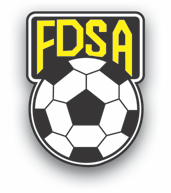 CALL for 2017 COMPETITIVE COACHESThe Fredericton District Soccer Association is currently accepting applications for coaches for our Competitive Programs for the summer of 2017. These are volunteer coaching positions working with motivated young athletes at a competitive level.  Coaches will be provided opportunities to attend complimentary training and certification courses necessary to coach at this level, along with access to ongoing website and in-person resources throughout the summer season. FDSA is proposing the following Competitive Programs for 2017:			U12 Enhanced Girls & Boys U13 Premiership Girls & BoysU14 Premiership Girls & Boys			U15 Premiership Girls & BoysU17 Premiership Girls & Boys U14 Division I Girls & BoysU16 Division I Girls & BoysU18 Division I Girls & BoysApplications must include an outline of coaching qualifications, previous coaching and playing experience, coaching philosophy, as well as the age, gender and category you wish to coach.  Applications must also include a copy of a current criminal record check (dated within last 6 months) OR a copy of a receipt showing application for an updated version. If interested in coaching and developing soccer players, or if you have any questions, individuals are asked to please submit your application VIA EMAIL to FDSA at dvandenheuvel@fdsa.orgDEADLINES: Applications for U12 ENHANCED and PREMIERSHIP will be accepted until Wednesday, January 25th, 2017 at 12:00 noon.  Applications for DIVISION I will be accepted until Friday, February 3rd, 2016 at 12:00 noon.